Counter Offer Letter Real EstateFrom,Davis PatrickP.O. Box 147 2546 Sociosqu Rd.Bethlehem Utah 02913(939) 353-1107Date: 01-04-2013To,Joan Romero666-4366 Lacinia Avenue Idaho Falls Ohio 19253Subject: ( 	) Dear Joan Romero,I am writing this letter with deep regret that I won’t be able to accept your offer to buy the land/flat/property located at {address} that you sent me on {date}. I highly appreciate you for making all the arrangements and putting your efforts according to my requirements and meeting me in person to discuss the property.However, after discussing with my family, I have come to the decision that it’s not the right choice for me.I would like to thank you for providing me with such a great offer. If there is anything, I can help you with, please feel free to get in touch with me.Wish you all the best. Joan Romero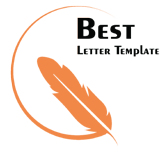 Your name and signature